0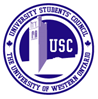 UNIVERSITY STUDENTS’ COUNCIL BOARD OF DIRECTORSBoard MeetingMeeting Date February 16, 2018 at 1PMMeeting Location USC Board RoomAGENDACall to Order 									{1 min}Disclosures of Conflicts of Interest  							{1 min}
Changes to and Adoption of Agenda  						{2 min}
Comments from the Chairperson  							{2 min}
	Approval of Minutes – January 26, 2018						{4 min} Reports from Board Committee’s6.1. Human Resources - P. Hill							{5 min}6.1.1. - HR Policies							{10 min}	6.1.2. - Board Chair Final Report Procedure6.2  Governance Report								{10 min}6.3  Gazette Committee								{10 min}Confidential Session 								{30 min}Inquiries and Other Business   							8.1. Foundation Contract Approval						{5 min}8.2. - Board Transition & Elections						{10 min}8.3. - Staff Reports								{10 min}Adjournment of Public Meeting 						  	{2:30PM}
